GIMNASIO CAMPESTREDEPARTAMENTO DE ESPAÑOL Y LITERATURAPERSONAJES LITERARIOS, ARQUETIPOS HUMANOS (C2, M1, M2)Escriba una crónica en la que se evidencie la formación de un personaje literario como un modelo del ser humano, narrando cronológicamente un día en la vida de ese personaje.PÁRRAFOCONTENIDOEpígrafeUn fragmento de la obra La divina comedia que introduzca el sentido total de su crónica. 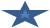 P1: IntroducciónPresenta la historia en general y lo interesante y novedoso de lo que va a ser contado. P2: Descripción física de su personaje literario.Detalles de sus rasgos, gestos, maníasP3: Personalidad y carácter de su personaje literario.Su forma de ser, sus aspectos psicológicosP4: Escritura de la acción del personaje en la mañana.Como comienza su particular día. Primeras horas de la  mañana?P5: Acción del personaje en la tarde.¿Qué hecho importante le ocurre en la tarde que le cambia el día?P6: Acción del personaje al final del día.Final impactante. Conclusión de la historia.TAMAÑOHojas tamaño carta con márgenes “estrechos”FUENTETimes New Roman 12, interlineado “sencillo”ENCABEZADOAlineación a la izquierda: Nombre y apellido, curso, fecha.ESTRUCTURA TEXTUALTítulo EpígrafeSeis párrafos. Recuerda que será evaluada la coherencia, es decir, la organización del texto en la que se dé una introducción, contenido y desenlace. La adecuación, el correcto uso de las palabras dentro del contexto. La ortografía.  La narración cronológica de los hechos que realiza el personaje. La creatividad al describir el personaje literario y los hechos que lo rodean. Se evaluará la verosimilitud, es decir, que el personaje y las acciones que realice sean creíbles, por lo que es mejor evitar los detalles demasiado fantásticos.RECOMENDACIONES GENERALESLa crónica es un género periodístico-literario en el que las acciones se narran dentro de un orden temporal, en el que el narrador actúa como una especie de testigo de los hechos que otros han realizado.Recuerda separar en párrafos y dedicarle sólo una idea a cada uno de estos. FECHAS DE ENTREGA La fecha de la primera entrega de la crónica (terminada) será el, luego será corregida y habrá una entrega final con las correcciones hechas.